DORSET YFC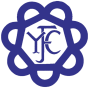 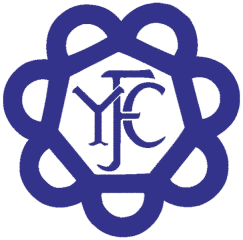 JUNIOR SPEAKINGMembers aged 16 years and under (1st September 2019)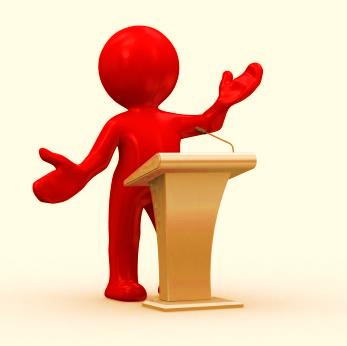 The team shall consist of a Chairman, Speaker and Proposer of the Vote of Thanks. Competitors before and after competing may be admitted to the Competition Room.  The procedure will follow that of a normal meeting.  Fifteen minutes (15) before his or her team is due to compete; the Chairmen will be introduced to the speaker.  The Speaker will provide written notes giving the subject chosen and personal background (e.g. school, special interests, YFC membership, Club Offices held, activities within the Club, etc.).  These notes to be written on the card provided and handed to the Chief Steward at the beginning of the competition and will be available for the Chairman and Judges.  To note that Power Point may be used as a visual aid for the Speaker but they are not to be used for the whole speech and can only be used to enhance the speech.  I.e. this is NOT a business presentation competition.  The Speaker, who will be the guest of another team, will choose his/her own subject.  The Speaker will then answer one question put by the Proposer of Vote of thanks and then one question from the judging panel. There is to be no questions asked from the floor/audience. A total of two questions will be asked.  The chairman will invite the judges to put one question to the speaker who will then respond.  The Proposer will be seated in the body of the hall.  He/she will take up some point in the Speaker’s address, comment, agree or disagree and ask one pertinent question on the subject matter of the address. He/she will give the Vote of Thanks to the Speaker after all questions have been dealt with..Entries Close on Thursday 2nd January 2020Sunday 19th January 2020KMC, Courtyard Classrooms 1.30pm start…………………………………………………………………………………………………………..Junior Public Speaking CompetitionClub………………………………………………………………………………………………………………………Chairman……………………………………………………………………………Age……………………………Speaker……………………………………………………………………………….Age…………………………..Proposer……………………………………………………………………………..Age…………………………..Contact number………………………………………………………………………………………………………Contact Email………………………………………………………………………………………………………….Please return to Dorset YFC, Stinsford Business Centre, Kingston Maurward, Dorchester, Dorset, DT2 8PY or to office@dorsetyfc.org.uk by Thursday 2nd January 2020. Full rules available on the Dorset YFC website www.dorsetyfc.org.uk